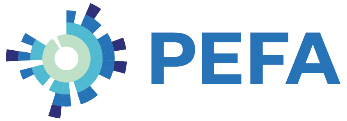 Concept Note forPEFA Assessment of Gender Responsive Public Financial ManagementCOUNTRY:[Please note that this template is only applicable if PEFA assessment of gender responsive public financial management (GRPFM) is planned to be carried out as a standalone activity and not part of a regular PEFA assessment. The PEFA Secretariat, however, recommends that the PEFA GRPFM is carried out concurrently with a PEFA assessment to capitalize on data already collected during the PEFA assessment process.]PURPOSESCOPE AND COVERAGETIME PERIODMANAGEMENT, OVERSIGHT AND QUALITY ASSURANCERESOURCES METHODOLOGYPEFA GRPFM ASSESSMENT IMPLEMENTATION SCHEDULE  Briefly state the purpose of the assessment. Describe how results will be used to inform dialogue on gender responsive PFM and PFM more broadly. Note any previous PEFA assessment and/or other relevant assessment of gender responsive PFM.Specify which part of the public sector will be covered by the assessment. Typically, this will be the central government (e.g., number of budgetary and extra-budgetary units), except where PEFA indicators specifically refer to a smaller or wider range, such as the budgetary units of the central government or government at all levels.  Please complete the following table on budgetary units and the ten largest extrabudgetary units. Specify which part of the public sector will be covered by the assessment. Typically, this will be the central government (e.g., number of budgetary and extra-budgetary units), except where PEFA indicators specifically refer to a smaller or wider range, such as the budgetary units of the central government or government at all levels.  Please complete the following table on budgetary units and the ten largest extrabudgetary units. Budgetary unitsExtrabudgetary unitsCountry fiscal year:Last three fiscal years covered:Time of assessment (planned cut-off):NAME, POSITION AND ORGANIZATIONROLEOversight team (if relevant)Oversight team (if relevant)Name, position, and organization of Chairperson Chair of oversight team (should be government representative)List other oversight team members (government officials and, as appropriate, development partner representatives)Oversight team memberAssessment teamAssessment teamName, position, and organization of assessment team leaderTeam LeaderName, position, and organization of assessment team membersExpert 1Peer reviewers (for both CN and Final Report) – Name of organizationPeer reviewers (for both CN and Final Report) – Name of organizationGovernment representative Government representative PEFA Secretariat PEFA Secretariat Organization 1 Organization 1 Team memberOrganizationArea of expertisePreparatory work (days)Field work(days)Post–field work (days)Team leaderExpert 1Total input daysType of expenditureDays/UnitDays/Unit costAmountSalariesConsultant feesTravel costsOther costsTotal costsNumber of indicators usedReasons for any variation TaskDeliverableDate(s)Preparatory workPreparatory workPreparatory workFinalization of the concept noteConcept noteInitial data request Data request issued to responsible unitsField workField workField workPEFA GRPFM methodology workshop, if neededWorkshop deliveryData collection and interviewsAll necessary data obtained Presentation of draft report and initial findings to authoritiesPresentation of initial findings Post–field workPost–field workPost–field workPeer reviewComments recorded and considered, draft revisedPresentation of final report to authoritiesFinal reportPublication of final reportPublicationPlanned post–PEFA GRPFM assessment activityPlanned post–PEFA GRPFM assessment activityPlanned post–PEFA GRPFM assessment activityDialogue on strengthening gender mainstreaming in PFM based on PEFA assessment findings and development of proposed plan of follow-up activities Briefing on the follow-up activities to strengthen gender mainstreaming in PFM